KEĎ ZLYHÁ KOMUNIKÁCIA – Pracovný list(zakrúžkujte alebo doplňte správnu odpoveď)Dôvodom prečo sa začne vojna je aj:náboženské presvedčenieškolské vysvedčenieNajznámejšiu legendu „..........................................................“ spracoval grécky básnik ..................... .Jana z Arcu je:turecká národná hrdinkafrancúzska národná hrdinkaKoľko rokov trvali turecké výboje?...................................................................................................................................................Vojna o územie medzi Anglickom a Francúzskom sa nazýva:tisícročná vojnastoročná vojnaVojny v modernej dobe boli menej kruté, ale zničujúcejšie. pravdanepravdaAk zlyhá komunikácia, tak môže dôjsť k ............................................................................ .O vojnách hovoria mnohé: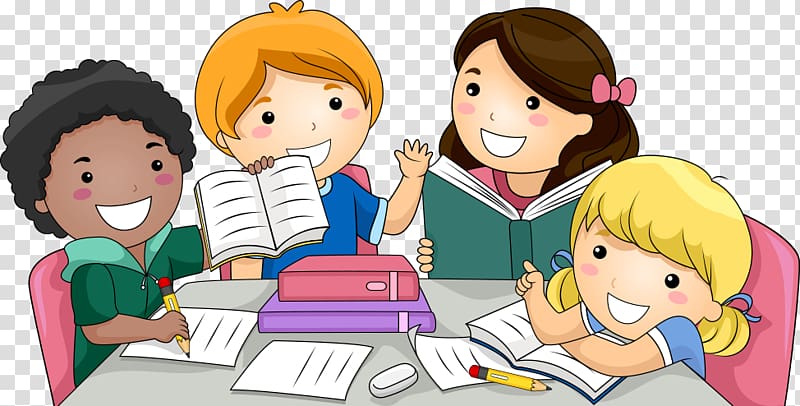 méty a legendymýty a legendyV druhej svetovej vojne bola použitá:atómová bombaatomická bomba